Withington Wheelers Cycling Club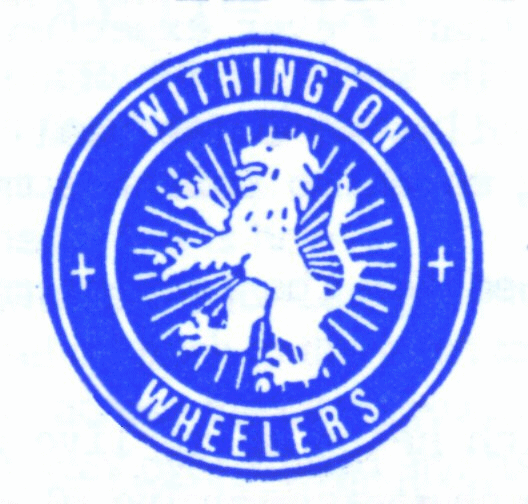                            25-mile Novices and open time trial                                          Promoted for and on behalf of Cycling time trials under their rules and Regulations Incorporating the Cheshire points series race 4.  Saturday 2nd April 2022      Using Course J2/9. Headquarters - Allostock Village Hall Timekeepers  START: Tony Millington    FINISH: Martin Jackson Minimum Prize List for event. (One rider one prize except for team prize)Thanks to all marshals for their attendance yesterday without the events cannot take place. Russ and Jan Forbes, Rod and Janice Slater, Jonathon Peterson, Mike Irvine, Phil and hazel Lawton, Rob Kirk, James Dorsett, Quentin Blagg , Adam Hindmarch , Andy Harrison and to the time keepers Tony Millington and Martin Jackson and Allostock for the use of the hall. Thanks to all the riders who rode yesterday with the field reduced by Covid and other Injuries. Keep save and well and have a good rest of the season. Full results below, and also the correct race entered and are attached lower down.There were 4 late start riders yesterday and the timekeepers have given them a time penalty indicated in the far right column. 2 up ridersNovicesTop 2 riders are not novicesSeniorsFemales1stAlastair RibbandsCongleton cc£251stLynsey AstlesCongleton cc£252ndHarry JordanOtley cc£202ndRhianna ParkinsonSalford CC£203rdMatthew RobertsTeam Bottrill£153rdCarolyn HulmeCheshire Mavericks £15Fastest Novice1stChris McKayTri Central UK£151stTracey GregoryBuxton CC/Sett Valley £15Fastest vet1stChris StandidgeTotal Tri Training£15Fastest vet on stdFastest team 1stKeith AinsworthLindsey R/C club£15Alastair Ribbands Congleton cc£10Fastest JuniorJames Brayford Congleton cc£101stJames FoggensteinerApus Peak RT£15Kelvin Millward Congleton cc£10Fastest Juvenile1st Nicholas SmithWestmead team 88£15posNameNameCLUBCATTIMEVETS STD+/-POSlatestartpen1AlastairRibbandsCongleton CCM380:54:162HarryJordanOtley CCM170:54:203MathewRobertsTeam BottrillM350:54:284ChrisStandidgeTotal Tri TrainingMV420:54:561:06:22+11:2634KeithAinsworthLindsey Roads Cycling ClubMV630:54:561:11:31+16:3516JamesFoggensteinerApus peak RT M220:55:027Richard Williams Clwb Seiclo Caergybi / Holyhead Cycling ClubM320:56:398IanHolbrookStone Wheelers CCMV530:56:561:08:37+11:4129GriffLewisFlanders Color Galloo TeamM180:57:2310AdrianHughesSeamons CCMV540:57:311:08:52+11:21411RichardCollinsWigan Whs CCMV500:58:481:07:56+9:08612SamShepherdTotal Tri TrainingM360:58:5113AustinFoyNorth Lancashire Road ClubMV440:58:521:06:44+7:521114StevenHankeyWarrington Road Club/Horton Light EngineeringMV490:59:081:07:43+8:35814LouisThomas-MessengerMacclesfield WheelersM220:59:0816Xavier Teece-Round Innovation Racing M170:59:3617TimSmithWestmead Team 88MV470:59:471:07:19+7:321218MattLawtonMacclesfield WheelersMV411:00:031:06:11+6:081619FraserSnapeNorth Lancashire Road ClubMV541:00:491:08:52+8:031020DavidWrightWarrington Road Club/Horton Light EngineeringMV631:01:061:11:31+10:25521WarrenGiddinsWarrington Road Club/Horton Light EngineeringMV591:01:301:10:14+8:44722LiorSaadUniversity Of Manchester CCMSEN1:01:4803:4023DavidFoxWarrington Road Club/Horton Light EngineeringMV591:02:041:10:14+8:10924RobbieHarcourtSalford Cycling ClubMV581:02:281:09:56+7:281325JamesBrayfordCongleton CCM241:02:4326Steve LeeTeam WheelguruMV501:03:351:07:56+4:211927KelvinMilwardCongleton CCMV601:03:571:10:32+6:351428PaulBirkinBuxton CC/Sett Valley CyclesMV601:05:011:10:32+5:311829StephenTurnerWestmead Team 88MV621:05:321:11:11+5:391730RichardCoatesLeek cc- Den Engel Belgain BarMV561:05:411:09:23+3:422031PhilipWoodMacclesfield WheelersMV541:06:011:08:52+2:512232NeilCooperLiverpool Century RCMV541:06:311:08:52+2:212305:5033LynseyAstlesCongleton CCFV451:06:391:13:14+6:351434Chris MacKay TricentralUkMV401:06:521:06:00-0:522935LeeCairnsDoncaster Wheelers C.C.MV481:07:171:07:31+0:142436AlexTaylorHolmes Chapel VeloMV461:07:561:07:07-0:492837AndyGriffinManchester Wheelers MV501:08:211:07:56-0:252638PeterJacksonMacclesfield WheelersMV641:09:001:11:53+2:532139CarlHitchensonWeaver Valley CCMV531:09:541:08:37-1:173040SteveNixonCongleton CCMV561:12:031:09:23-2:403202:4041GaynorBeckettTotal Tri Training                  2up FV491:14:261:12:51-1:3531Cheryl Hutchins Total Tri Training                  2up FV611:14:2642NicholasSmithWestmead Team 88M141:16:1243JohnLeachRossendale RCMV761:17:391:17:41+0:022544RhiannaParkinsonSalford cycling clubF301:17:4045CarolynHumeCheshire Maverick Cycle ClubFV521:19:521:14:53-4:593546TracyGregoryBuxton CC/Sett Valley CyclesFV561:20:201:16:00-4:203447AlanShuttleworthWeaver Valley CCMV751:21:131:17:04-4:093348DerekBlackWigan Whs CCMV731:23:331:15:55-7:383649VicTrigger    (T)Crewe Clarion WheelersMV761:24:151:23:37-0:382750AndrewRogersRochdale Tri ClubMV501:26:361:07:56-18:403717:40PhilPearceWest Pennine Road ClubMV47DNF1:07:19ChrisBarlowHolmes Chapel VeloM28DNSKenny Mitchell East Lancashire RCMV54DNS1:08:52Danny Glyn RobertsTeam BottrillMV41DNS1:06:11MikeWalkerNantwich Cycling GroupMV43DNS1:06:32WilliamRenardMacclesfield WheelersMV74DNS(A)1:16:28SimonFoxPort Sunlight WheelersMV56DNS(A)1:09:23JacGruffyddCaffi GruffM24DNS(A)MichelleFairclough Salford Cycling ClubFV46DNS(A)1:13:27GregDancerStone Wheelers CCMV68DNS(A)1:13:28MartinWigganSeamons CCMV49DNS(A)1:07:43ClaireDeaneManchester Triathlon ClubFV53DNS(A)1:15:09NaomiWrightManchester Triathlon ClubF35DNS(A)AlisonStephensonCongleton CCFV52DNS(A)1:14:53SeanCaldwellGlossop Kinder Velo Cycling ClubMV53DNS(A)1:08:37AmandaSkeldonStockport Tri ClubFV46DNS(A)1:13:27RichardShawSeamons CCMV53DNS(A)1:08:37DanielShackletonABC CentrevilleMF51DNS(A)1:08:101GaynorBeckettTotal Tri Training                  2up FV491:14:261:12:51-1.3531Cheryl Hutchins Total Tri Training                  2up FV611:14:261ChrisStandidgeTotal Tri TrainingMV420:54:561:06:22+11:2632StephenTurnerWestmead Team 88MV621:05:321:11:11+5:39173ChrisMcKayTri central UKMV641:09:001:11:53+2:53214CarlHitchensonWeaver Valley CCMV531:09:541:08:37-1:17305CarolynHumeCheshire Maverick CcFV521:19:521:14:53-4:59356TracyGregoryBuxton CC/Sett Valley ccFV561:20:201:16:00-4:20347AndrewRogersRochdale Tri ClubMV501:26:361:07:56-18:403717:40WilliamRenardMacclesfield WheelersMV74DNS(A)1:16:28